Wykonawca:…………………………………………………………………………reprezentowany przez:…………………………………………………………………………(imię, nazwisko, stanowisko/podstawa do reprezentacji)WYKAZ ZREALIZOWANYCH ROBÓT BUDOWLANYCHNa potrzeby postępowania o udzielenie zamówienia publicznego pn.:. „Montaż detektorów na hali sortowni. Opracowanie koncepcji, zaprojektowanie, dostawa i montaż wraz z uruchomieniem instalacji systemu sygnalizacji pożaru (SSP) na terenie Miejskiego Przedsiębiorstwa Oczyszczania Sp. z o.o. w Toruniu – hala sortowni odpadów oraz przyległe budynki”, Wykonawca przedstawia wykaz zrealizowanych robót budowlanych:…………….……. (miejscowość), dnia …………………. r. 							…………………………………………(podpis)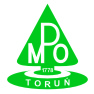 System Zarządzania JakościąPostępowanie o zamówienie publiczneWYKAZ ZREALIZOWANYCH ROBÓT BUDOWLANYCHPostępowanie o zamówienie publiczneWYKAZ ZREALIZOWANYCH ROBÓT BUDOWLANYCHZnak: MD/ZP-31/2020Załącznik nr 4 do SIWZZnak: MD/ZP-31/2020Lp.Podmiot, na rzecz którego prace zostały wykonaneOkres realizacji(od– do )Przedmiot zamówienia – tytuł i krótki opis - pozwalającyna stwierdzenie, czy został spełniony postawiony warunek określony w SIWZWartość zamówienia nettow złotychRodzaj doświadczenia (własne, innego podmiotu)1.2.3.4.